Информация об объектах1. Наименование объектов:Здание-цыплятник, лит. Г1, г1, площадь 1168,9 кв. м;Здание-птичник, лит. Г, г, площадь 751, 7 кв. м.2. Адрес объекта: Краснодарский край, Брюховецкий район, х. Кубань, Птице-товарная ферма.3. Стоимость: 3546479 рублей.4. Земельный участок: Кадастровый номер земельного участка 23:04:0504004:70, площадь - 27242 кв. м. Категория – земли сельскохозяйственного назначения.5. Описание объектов: представляют собой отдельно стоящие здания, фундамент бетонный ленточный, каменные стены, рядом проходят линии электропередач, есть возможность подключения. Объекты находятся в удовлетворительном состоянии, требуются ремонтные работы.6. Распложен от трассы в 5 километрах от трассы М4-ДОН. Наиболее эффективное использование: в качестве помещений производственно-складского, сельскохозяйственного назначения.7. Ограничения (обременения) на объект не зарегистрированы.8. Собственник: собственность субъекта Краснодарского края.9. Контактные данные:8(861)992-30-62 Кузьмин Денис Витальевич8(861)259-72-29 Плетиков Алексей Васильевич10. Фотографии объектов: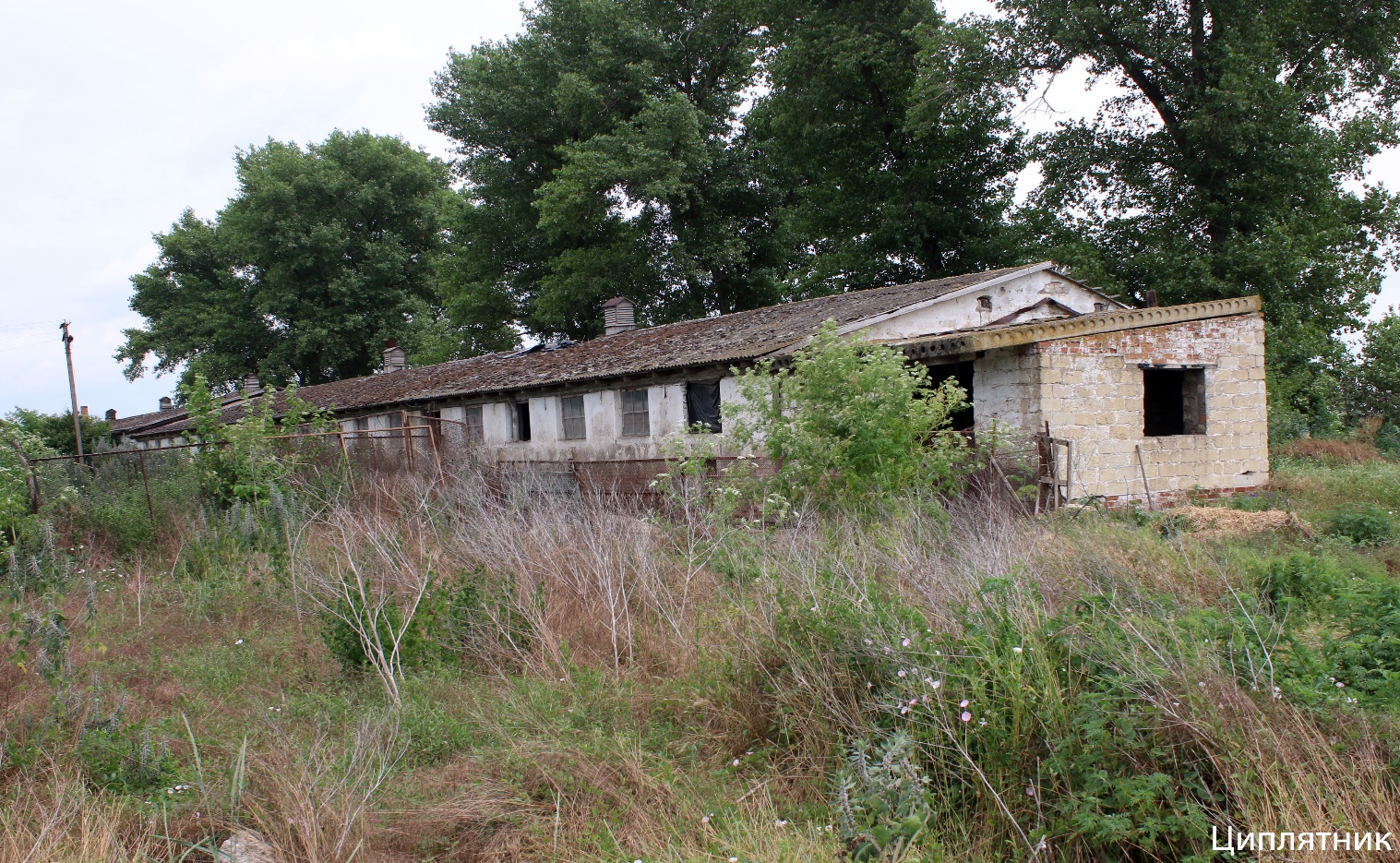 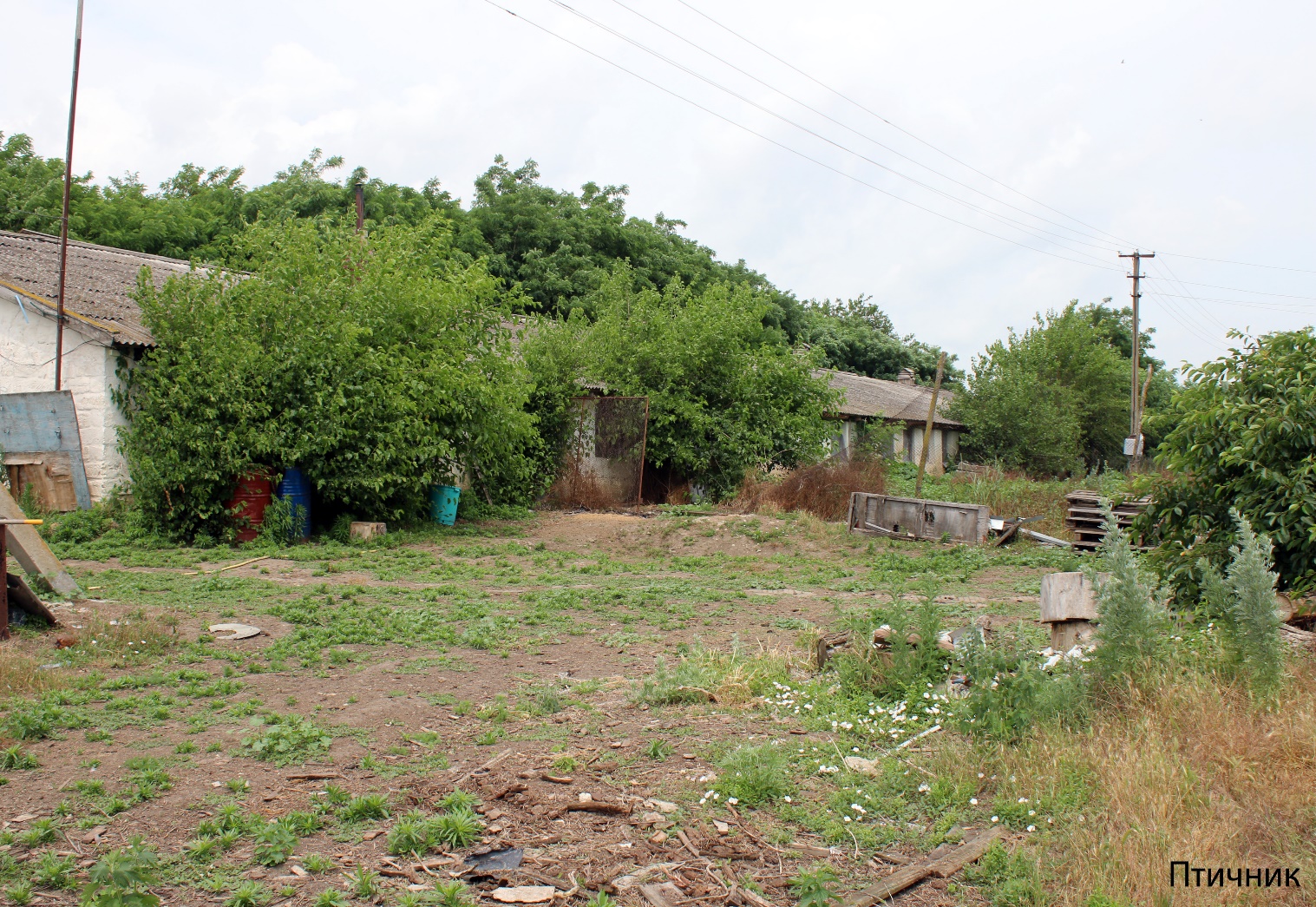 